Сведения об оборудованных учебных классах Группы развития персонала ПАО «НЕФАЗ»Наименование учебных классовФотография учебного классаНаименование специальных помещений и помещений для самостоятельной работыОснащенность учебных кабинетовПриспособленность помещений для использования инвалидами и лицами с ограниченными возможностями здоровьяУчебный класс № 1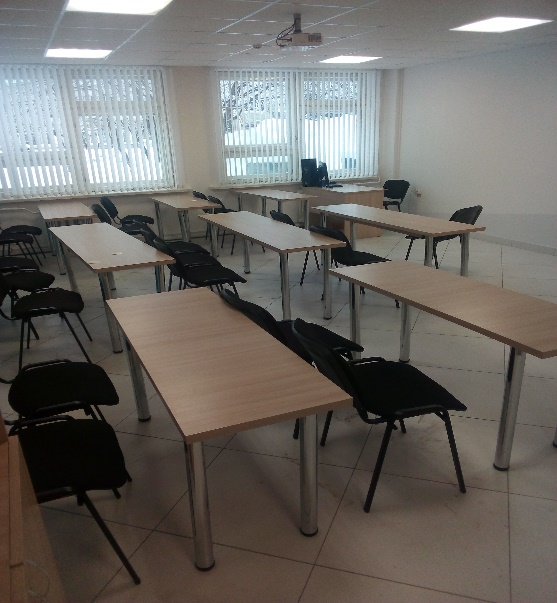 1) Учебный класс для проведения занятий лекционного типа. 2) Учебный класс для проведения занятий семинарского типа. 3) Учебный класс для проведения групповых и индивидуальных консультаций. 4) Учебная аудитория для текущего контроля и промежуточной аттестации.Оборудование:  Доска магнитная;Стол и стул преподавателя;Столы для слушателей Стулья для слушателей – 20;Компьютер – 1;Мультимедийный проектор с экраном – 1. Колонки - 1Учебный стенд мостового крана – 1Тренажёр сердечно-легочной реанимации «Максим» - 1Помещение приспособлено для использования инвалидами и лицами с ограниченными возможностями здоровьяУчебный класс № 2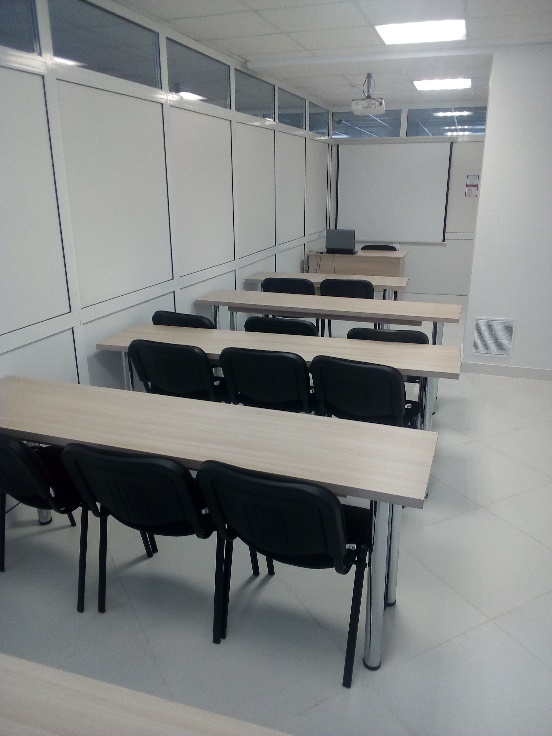 1) Учебный класс для проведения занятий лекционного типа. 2) Учебный класс для проведения занятий семинарского типа. 3) Учебный класс для проведения групповых и индивидуальных консультаций. 4) Учебная аудитория для текущего контроля и промежуточной аттестации.Оборудование:  Доска магнитная;Стол и стул преподавателя;Столы для слушателей Стулья для слушателей – 15;Компьютер – 1;Мультимедийный проектор с экраном – 1. Колонки - 1Помещение приспособлено для использования инвалидами и лицами с ограниченными возможностями здоровьяУчебный класс № 3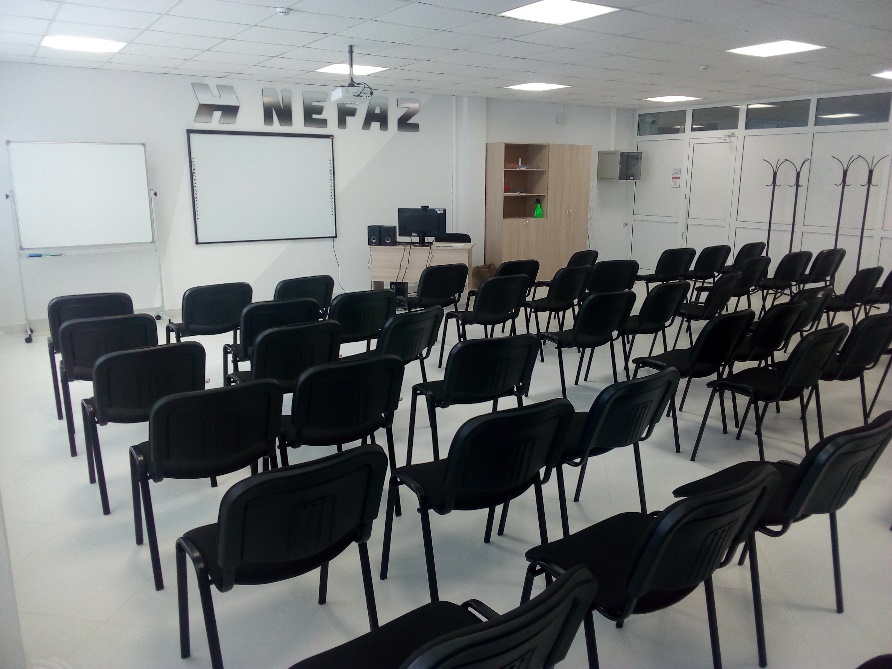 1) Учебный класс для проведения занятий лекционного типа. 2) Учебный класс для проведения занятий семинарского типа. 3) Учебный класс для проведения групповых и индивидуальных консультаций. 4) Учебная аудитория для текущего контроля и промежуточной аттестации.Оборудование:Доска магнитная;Стол и стул преподавателя;Стулья для слушателей – 45;Компьютер – 1;Мультимедийный проектор с экраном – 1;Колонки – 1;Шкаф - 1Помещение приспособлено для использования инвалидами и лицами с ограниченными возможностями здоровьяУчебный класс № 4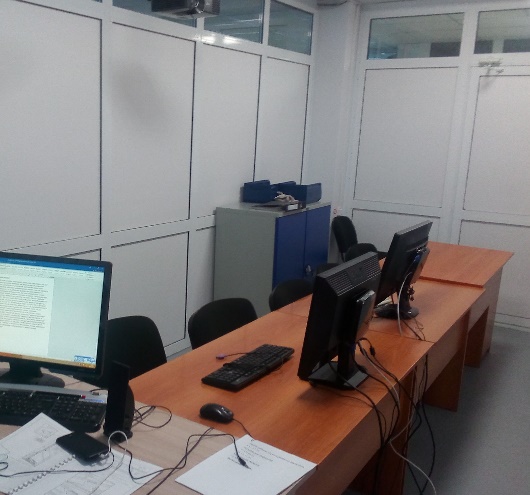 1) Учебный класс для проведения занятий лекционного типа. 2) Учебный класс для проведения занятий семинарского типа. 3) Учебный класс для проведения групповых и индивидуальных консультаций. 4) Учебная аудитория для текущего контроля и промежуточной аттестации.Оборудование:- компьютер (1 шт.), подключенный в локальную сеть с возможностью подключения к сети «Интернет»; - проектор (1шт.); - экран (1шт.); - стол (3 шт.); - стулья (5 шт.); - шкаф для документов (1шт.).Помещение приспособлено для использования инвалидами и лицами с ограниченными возможностями здоровья